【云美·至尊云南红】昆明、大理、丽江豪华品质双飞1动6日游云美定制云美旅游是一次美好的记忆，为了加深记忆，我们应该来体验一下这些特色；◎丽江升级1晚超五星度假酒店+温泉酒店+精品酒店◎大理升级洱海私人游艇+3大5A级景区（石林+玉龙雪山大索道+丽江古城）◎赠送一生必看的演出——丽江《千古情》◎民族大秀《印象丽江》，独家安排VIP通道◎6天全程0自费，赠送石林电瓶车，赠送使用价值150元雪山大索道：羽绒服、氧气、防雨衣◎不走回头路，大理动车回昆明，节省4个小时车程，旅途更舒适更轻松◎彝族歌舞表演：彝乡恋歌+祭火大典◎身份接机VIP廊桥或停机坪接机◎第一晚鲜花铺床服务，全程酒店免交押金直接入住◎4大特色餐：彝族迎宾宴+大理白族喜宴+大理白族风味餐+楚雄彝族长街宴云美景区精选我们精心安排的每一个景点，都是您云南之行不可缺少的地方：至尊云南红景点：5A级景区石林、彝乡恋歌、祭火大典、洱海私人游船、罗荃半岛、玉龙雪山大索道、千古情、印象丽江、丽江古城云美酒店正规加精选品质酒店，此产品酒店，我们选择在当地的商业中心附近或者酒店环境功能齐全，同时考虑酒店的价格水平，打造最佳性价比。酒店丰富的早餐，舒适的住宿环境，让你在云南都能度过一个舒心的夜晚。第 1 晚：昆明铭春花园温泉度假酒店    温泉酒店                 标间面积：30平方米        床型：双床1.2米第 2 晚：楚雄翰承国际温泉酒店        温泉酒店                 标间面积：40平方米        床型：双床1.5米第 3 晚：大理怡程酒店                2019年开业              标间面积：30平方米        床型：双床1.2米第 4 晚：复华丽朗度假酒店            超五星度假酒店           标间面积：45平方米        床型：双床1.3米第 5 晚：昆明铭春国际假日酒店        2017年开业              标间面积：30平方米        床型：双床1.3米云美9大细节服务每一项细节，都是为了让贵宾的旅途更加顺利，更加舒适，更加温馨：云美VIP接机廊桥或者停机坪接机云美专属VIP贵宾厅欢迎鲜花接机商务车接送，随到随走，不等待；旅游车安全带，安全锤齐全，楚雄特设车辆安全检查；整车有10%的空座率，宽敞空间亲密不亲触；云美专属伴手礼1份每人每天1瓶恒大冰泉矿泉水；9、机场贵宾厅6大服务（提供多种饮品选择、20点以后落地的航班提供暖心餐包、提供薄荷糖葡萄干、热毛巾、加湿器、旅行应急包）“云美云南”10大全阳光、透明的服务承诺：【住宿安排承诺】入住酒店均为精选指定酒店，绝不以次充好，擅自更换合同内或备选中酒店；【餐饮安排承诺】所用餐厅为精选指定餐厅，保证餐厅环境安全卫生，所提供菜品材料安全，卫生，新鲜。【景点游览承诺】景点游览时间做严格规定，保证充裕的游览时间，绝不擅自压缩，减少景点游览时间；【自费安排承诺】严格按照旅游行程安排旅游活动，绝不擅自增加行程外自费项目、绝不更换景点；【用车要求承诺】使用在交通部门注册登记的合法正规营运旅游车。座位最大保额在120万。接团前检查，确保车辆安全，整洁，绝不使用无证车辆；【导游服务承诺】导游持有效证件并参加云美云南品牌产品专业培训，考核通过后上岗，服务态度真诚、热情，严格执行旅游合同，承诺不索要小费，不强制及变相强制购物、不强制及变相强制推荐自费；【司机服务承诺】经过“云美云南”品牌服务体系专业培训，考核上岗。经验丰富，路况熟悉，仪表整洁，性格稳重。绝不在车辆行驶中出现影响行车安全的不良驾驶行为；【购物安排承诺】行程中不指定购物场所，符合国家法律法规各项规定。【退换货服务承诺】帮助协调游客处理如退换货等各种问题，绝不故意推脱、推卸；【问题反馈承诺】从我社接到反馈信息来电起，保证30分钟内给予回复响应.01昆明超凡脱俗的VIP接机礼遇，人群中低调气质依然自鸣不凡起始地乘机—昆明•长水国际机场—昆明酒店（车程60分钟）今日行程：全天，昆明长水机场，VIP贵宾厅礼宾员在廊桥口举『云美云南』接机牌迎接，『云美云南』贵宾厅休息。『云美云南』专车接送您前往昆明市区酒店，专人代办入住、领取房卡，无需繁琐手续、无需押金，贵宾直接入住，第一晚贵宾尊享鲜花铺床服务；入住后贵宾可自行安排自由活动美食安排：贵宾抵达航班时间不一，今日美食敬请贵宾自理至尊酒店：昆明高新经济开发区2015年开业的全新【铭春花园温泉度假酒店】，云美云南贵宾下榻首选，酒店内有天然户外温泉泡池、健身房供您免费使用和放松舟车劳累。不求最贵、旨在非凡，云美贵宾精选入住将一路给您接连不断的惊喜和提供舒适细节服务。超凡脱俗的VIP接机礼遇，人群中低调气质依然自鸣不凡起始地乘机—昆明•长水国际机场—昆明酒店（车程60分钟）今日行程：全天，昆明长水机场，VIP贵宾厅礼宾员在廊桥口举『云美云南』接机牌迎接，『云美云南』贵宾厅休息。『云美云南』专车接送您前往昆明市区酒店，专人代办入住、领取房卡，无需繁琐手续、无需押金，贵宾直接入住，第一晚贵宾尊享鲜花铺床服务；入住后贵宾可自行安排自由活动美食安排：贵宾抵达航班时间不一，今日美食敬请贵宾自理至尊酒店：昆明高新经济开发区2015年开业的全新【铭春花园温泉度假酒店】，云美云南贵宾下榻首选，酒店内有天然户外温泉泡池、健身房供您免费使用和放松舟车劳累。不求最贵、旨在非凡，云美贵宾精选入住将一路给您接连不断的惊喜和提供舒适细节服务。超凡脱俗的VIP接机礼遇，人群中低调气质依然自鸣不凡起始地乘机—昆明•长水国际机场—昆明酒店（车程60分钟）今日行程：全天，昆明长水机场，VIP贵宾厅礼宾员在廊桥口举『云美云南』接机牌迎接，『云美云南』贵宾厅休息。『云美云南』专车接送您前往昆明市区酒店，专人代办入住、领取房卡，无需繁琐手续、无需押金，贵宾直接入住，第一晚贵宾尊享鲜花铺床服务；入住后贵宾可自行安排自由活动美食安排：贵宾抵达航班时间不一，今日美食敬请贵宾自理至尊酒店：昆明高新经济开发区2015年开业的全新【铭春花园温泉度假酒店】，云美云南贵宾下榻首选，酒店内有天然户外温泉泡池、健身房供您免费使用和放松舟车劳累。不求最贵、旨在非凡，云美贵宾精选入住将一路给您接连不断的惊喜和提供舒适细节服务。02楚雄石林的雄奇险峻&彝族文化风情体验昆明—石林（110公里，车程2小时）—楚雄（260公里，车程4小时）—楚雄瀚承温泉酒店今日行程：酒店自助早餐07:30  酒店大堂集合上车，乘车赴天下第一奇观【石林】（含电瓶车25元/人，游览时间120分钟），是最伟大的雕刻师，2.7亿年的斗转星移，这里也从一片汪洋泽国变成了“大小石林”，雄、奇、险、秀、幽、奥、旷，只有贵宾您亲自深入，才能够体验其无穷变换的精髓：尖的、斧砍刀削般陡峭的石头一根根竖立，密集成林，似您身上藏不住的锋芒锐气；青牛戏水、观音仙女、狮子戏耍，您的心相即是景色呈现，妙不可言；越过开阔的大草地，相比大石林的阳刚之气，小石林因为阿诗玛的缘故，多了几分女子的温柔，娇羞的阿诗玛石峰一侧开满了应季的鲜花，微风一阵，湖面的波光投影下这唯爱至上的美丽撒尼姑娘，心里也随之荡漾起阵阵甜蜜12:00  餐厅用午餐后乘车前往楚雄18:00 【彝人部落】（游览时间150分钟）入座【长街宴】观赏【彝乡恋歌】歌舞伴餐，参观【祭火大典】来场篝火狂欢。美食安排：早餐：酒店自助 午餐：彝族迎宾宴(10人/桌、人数未满10人，菜品相应减少,根据季节性调整时蔬)晚餐：楚雄长街宴(10人/桌、人数未满10人，菜品相应减少,根据季节性调整时蔬)至尊酒店：窗体顶端【楚雄翰承国际温泉酒店】酒店位于楚雄市永安路，地理位置优越，交通极为便利，酒店拥有各类客房，房间内部配有温泉泡池，设施设备高档，风格典雅温馨，环境舒适自由，顶楼配有国内最新潮流的喀斯特露天泡池，让你倍感温馨，酒店倡导“ 以人为本”的管理模式，引进全新的服务理念，是一家面向高端客户定位的高端酒店。石林的雄奇险峻&彝族文化风情体验昆明—石林（110公里，车程2小时）—楚雄（260公里，车程4小时）—楚雄瀚承温泉酒店今日行程：酒店自助早餐07:30  酒店大堂集合上车，乘车赴天下第一奇观【石林】（含电瓶车25元/人，游览时间120分钟），是最伟大的雕刻师，2.7亿年的斗转星移，这里也从一片汪洋泽国变成了“大小石林”，雄、奇、险、秀、幽、奥、旷，只有贵宾您亲自深入，才能够体验其无穷变换的精髓：尖的、斧砍刀削般陡峭的石头一根根竖立，密集成林，似您身上藏不住的锋芒锐气；青牛戏水、观音仙女、狮子戏耍，您的心相即是景色呈现，妙不可言；越过开阔的大草地，相比大石林的阳刚之气，小石林因为阿诗玛的缘故，多了几分女子的温柔，娇羞的阿诗玛石峰一侧开满了应季的鲜花，微风一阵，湖面的波光投影下这唯爱至上的美丽撒尼姑娘，心里也随之荡漾起阵阵甜蜜12:00  餐厅用午餐后乘车前往楚雄18:00 【彝人部落】（游览时间150分钟）入座【长街宴】观赏【彝乡恋歌】歌舞伴餐，参观【祭火大典】来场篝火狂欢。美食安排：早餐：酒店自助 午餐：彝族迎宾宴(10人/桌、人数未满10人，菜品相应减少,根据季节性调整时蔬)晚餐：楚雄长街宴(10人/桌、人数未满10人，菜品相应减少,根据季节性调整时蔬)至尊酒店：窗体顶端【楚雄翰承国际温泉酒店】酒店位于楚雄市永安路，地理位置优越，交通极为便利，酒店拥有各类客房，房间内部配有温泉泡池，设施设备高档，风格典雅温馨，环境舒适自由，顶楼配有国内最新潮流的喀斯特露天泡池，让你倍感温馨，酒店倡导“ 以人为本”的管理模式，引进全新的服务理念，是一家面向高端客户定位的高端酒店。石林的雄奇险峻&彝族文化风情体验昆明—石林（110公里，车程2小时）—楚雄（260公里，车程4小时）—楚雄瀚承温泉酒店今日行程：酒店自助早餐07:30  酒店大堂集合上车，乘车赴天下第一奇观【石林】（含电瓶车25元/人，游览时间120分钟），是最伟大的雕刻师，2.7亿年的斗转星移，这里也从一片汪洋泽国变成了“大小石林”，雄、奇、险、秀、幽、奥、旷，只有贵宾您亲自深入，才能够体验其无穷变换的精髓：尖的、斧砍刀削般陡峭的石头一根根竖立，密集成林，似您身上藏不住的锋芒锐气；青牛戏水、观音仙女、狮子戏耍，您的心相即是景色呈现，妙不可言；越过开阔的大草地，相比大石林的阳刚之气，小石林因为阿诗玛的缘故，多了几分女子的温柔，娇羞的阿诗玛石峰一侧开满了应季的鲜花，微风一阵，湖面的波光投影下这唯爱至上的美丽撒尼姑娘，心里也随之荡漾起阵阵甜蜜12:00  餐厅用午餐后乘车前往楚雄18:00 【彝人部落】（游览时间150分钟）入座【长街宴】观赏【彝乡恋歌】歌舞伴餐，参观【祭火大典】来场篝火狂欢。美食安排：早餐：酒店自助 午餐：彝族迎宾宴(10人/桌、人数未满10人，菜品相应减少,根据季节性调整时蔬)晚餐：楚雄长街宴(10人/桌、人数未满10人，菜品相应减少,根据季节性调整时蔬)至尊酒店：窗体顶端【楚雄翰承国际温泉酒店】酒店位于楚雄市永安路，地理位置优越，交通极为便利，酒店拥有各类客房，房间内部配有温泉泡池，设施设备高档，风格典雅温馨，环境舒适自由，顶楼配有国内最新潮流的喀斯特露天泡池，让你倍感温馨，酒店倡导“ 以人为本”的管理模式，引进全新的服务理念，是一家面向高端客户定位的高端酒店。03大理或丽江带您深度体验大理洱海时光&白族风俗风情体验楚雄—大理（180公里，车程3.5小时）—洱海私人游船—罗荃半岛—双廊古镇—大理酒店今日行程：酒店自助早餐07:30  乘车前往大理11:30  安排中餐13:00  乘坐私人订制的【洱海私人游艇】在洱海间畅徉，水花碎影如同旧时光，这个让心灵减压的过程，有着唯美诗意的名称“风花雪月”。之后抵达观赏苍山洱海美景的绝佳地理位置【罗荃半岛】（特别说明：罗荃半岛位于风口，若遇大风不利于停靠的日子，为确保安全运营，会将罗荃半岛景区调整为洱海【小普陀】，游览时间不变，绝不影响观赏质量。）【天镜阁】去欣赏汉唐遗留下来的文化墨宝，将大理的名山胜水古城收入眼底。15:00  前往双廊古镇16:30 【双廊古镇】境内水天一色、群山叠翠与湖光水色交相辉映，金梭织锦、风情浓郁的白族集镇相环抱，构成一幅人与自然和谐的美丽天然图画，是最适宜人居的小镇，素有"大理风光在苍洱，苍洱风光在双廊"之美誉。晚餐后乘车前往酒店入住酒店美食安排：早餐：酒店自助 午餐：大理白族风味餐(10人/桌、人数未满10人，菜品相应减少,根据季节性调整时蔬)晚餐：大理晚宴(10人/桌、人数未满10人，菜品相应减少,根据季节性调整时蔬)至尊酒店：【大理怡程酒店】2019年开业位于“风花雪月”之地大理市，南临大理高铁站，北靠洱海公园，周边生活商圈便利，繁华，地段优越。客房内设有24小时中央空调，低碳环保的装修为宾客的健康住宿提供了优质保证；宽敞的书桌、免费极速宽带、超清有线电视、随取随用的电吹风等设施设备，让宾客的旅途倍感轻松；整洁明亮的洗漱区域，让宾客洗去一天的疲惫；宽大舒适的床垫、保暖透气的优质被子、绿色环保棉质枕头，确保宾客享有充足的睡眠；完善的安全监控、消防系统，使宾客的入住更为放心。带您深度体验大理洱海时光&白族风俗风情体验楚雄—大理（180公里，车程3.5小时）—洱海私人游船—罗荃半岛—双廊古镇—大理酒店今日行程：酒店自助早餐07:30  乘车前往大理11:30  安排中餐13:00  乘坐私人订制的【洱海私人游艇】在洱海间畅徉，水花碎影如同旧时光，这个让心灵减压的过程，有着唯美诗意的名称“风花雪月”。之后抵达观赏苍山洱海美景的绝佳地理位置【罗荃半岛】（特别说明：罗荃半岛位于风口，若遇大风不利于停靠的日子，为确保安全运营，会将罗荃半岛景区调整为洱海【小普陀】，游览时间不变，绝不影响观赏质量。）【天镜阁】去欣赏汉唐遗留下来的文化墨宝，将大理的名山胜水古城收入眼底。15:00  前往双廊古镇16:30 【双廊古镇】境内水天一色、群山叠翠与湖光水色交相辉映，金梭织锦、风情浓郁的白族集镇相环抱，构成一幅人与自然和谐的美丽天然图画，是最适宜人居的小镇，素有"大理风光在苍洱，苍洱风光在双廊"之美誉。晚餐后乘车前往酒店入住酒店美食安排：早餐：酒店自助 午餐：大理白族风味餐(10人/桌、人数未满10人，菜品相应减少,根据季节性调整时蔬)晚餐：大理晚宴(10人/桌、人数未满10人，菜品相应减少,根据季节性调整时蔬)至尊酒店：【大理怡程酒店】2019年开业位于“风花雪月”之地大理市，南临大理高铁站，北靠洱海公园，周边生活商圈便利，繁华，地段优越。客房内设有24小时中央空调，低碳环保的装修为宾客的健康住宿提供了优质保证；宽敞的书桌、免费极速宽带、超清有线电视、随取随用的电吹风等设施设备，让宾客的旅途倍感轻松；整洁明亮的洗漱区域，让宾客洗去一天的疲惫；宽大舒适的床垫、保暖透气的优质被子、绿色环保棉质枕头，确保宾客享有充足的睡眠；完善的安全监控、消防系统，使宾客的入住更为放心。带您深度体验大理洱海时光&白族风俗风情体验楚雄—大理（180公里，车程3.5小时）—洱海私人游船—罗荃半岛—双廊古镇—大理酒店今日行程：酒店自助早餐07:30  乘车前往大理11:30  安排中餐13:00  乘坐私人订制的【洱海私人游艇】在洱海间畅徉，水花碎影如同旧时光，这个让心灵减压的过程，有着唯美诗意的名称“风花雪月”。之后抵达观赏苍山洱海美景的绝佳地理位置【罗荃半岛】（特别说明：罗荃半岛位于风口，若遇大风不利于停靠的日子，为确保安全运营，会将罗荃半岛景区调整为洱海【小普陀】，游览时间不变，绝不影响观赏质量。）【天镜阁】去欣赏汉唐遗留下来的文化墨宝，将大理的名山胜水古城收入眼底。15:00  前往双廊古镇16:30 【双廊古镇】境内水天一色、群山叠翠与湖光水色交相辉映，金梭织锦、风情浓郁的白族集镇相环抱，构成一幅人与自然和谐的美丽天然图画，是最适宜人居的小镇，素有"大理风光在苍洱，苍洱风光在双廊"之美誉。晚餐后乘车前往酒店入住酒店美食安排：早餐：酒店自助 午餐：大理白族风味餐(10人/桌、人数未满10人，菜品相应减少,根据季节性调整时蔬)晚餐：大理晚宴(10人/桌、人数未满10人，菜品相应减少,根据季节性调整时蔬)至尊酒店：【大理怡程酒店】2019年开业位于“风花雪月”之地大理市，南临大理高铁站，北靠洱海公园，周边生活商圈便利，繁华，地段优越。客房内设有24小时中央空调，低碳环保的装修为宾客的健康住宿提供了优质保证；宽敞的书桌、免费极速宽带、超清有线电视、随取随用的电吹风等设施设备，让宾客的旅途倍感轻松；整洁明亮的洗漱区域，让宾客洗去一天的疲惫；宽大舒适的床垫、保暖透气的优质被子、绿色环保棉质枕头，确保宾客享有充足的睡眠；完善的安全监控、消防系统，使宾客的入住更为放心。04丽江至尊云南红带您感受纳西小民族大文化的宏大精神世界大理—玉龙雪山—冰川大索道—印象丽江—丽江古城—丽江酒店今日行程：酒店自助早餐07:00  酒店大堂集合上车，参观翡翠饰品展销中心（游览及活动时间150分钟）10:30  乘车前往玉龙雪山【印象丽江】VIP通道（或者丽水金沙）：“三朵神在上，白云红太阳”高原黝黑肤色的纳西马帮汉子们唱着这首歌，缓缓地从红土地的茶马古道上走来。这一条海拔2500米以上的神秘古道，这个不足30万人的小民族的先祖们一走就是八百年。他们的每一个动作、每一声呐喊，你都历历在目、深深入耳，虽然听不懂他们在唱什么，却还是震撼到泪目，您有幸分享，重获感恩自然与生命的敬畏之心【玉龙雪山冰川大索道】并不是高度制约了人类的足迹，而是有些山峰本就不是用来攀登挑战的。比如北半球温带唯一的雪山—玉龙。海拔5596米的玉龙雪山，是纳西神三朵的化身。我们为您选择了大索道（可登临海拔4506米），一路上玉龙雪山的险、奇、美、秀尽收眼底，透过变换莫测的云雾，高大的雪杉、盛放着野花的大草甸若隐若现，偶尔跑出来一头通体白色的牛羊，像极了纳西爱情叙事诗《鲁般鲁饶》开篇提到的“玉龙第三国”。碧空之下，玉龙十三峰晶莹耀眼，飘渺的云层在山腰为它们披上了一条金甲束腰，脚下踩着软绵绵的皑皑白雪，岂能一人独享这自然馈赠，给您的家人和朋友来一场16°的清凉直播，也是盛夏难得的大彩蛋。『云美· 云南』提前为您准备好价值150元氧气瓶、羽绒服、防雨衣，贵宾是不需要额外自己花钱去租的，你就安心看风景就好。游览世界文化遗产【丽江古城】（丽江古城为开放式景区，客人自由活动），在世界文化遗产丽江古城中寻味纳西民族的纯朴文化。没在四方街上跳支舞，怎能领略茶马古道的昔日繁华？四方街以彩石铺地，清水洗街，日中为市，薄暮涤场的独特街景而闻名遐迩。丽江古城自由，自由活动结束以后客人自行前往酒店美食安排：早餐：酒店自助 午餐：雪山餐包哇哈哈八宝粥、王中王火腿肠一条、蒙牛红枣奶、乡巴佬鸡蛋一个、磨吧面包一个、乳酪蒸蛋糕一个、达利园派巧克力味一个、亲嘴烧两袋、士力架一条、纳豆野菜两袋、苹果一个	晚餐：自寻美食（自理）至尊酒店：【复华丽朗度假酒店】2018年开业，　丽江复华丽朗度假村坐落于丽江市束河古镇旁，距离著名的5A级景区玉龙雪山约25分钟车程，出游便利。酒店毗邻风情商业街，非遗纳街，通过饮食、器物、文化、酒吧等多角度还原丽江风情；超震撼的户外水秀，流光溢彩再续纳西美丽传说；纳花纳海，打造雪山奇迹乐园；为您带来更深层次的目的地体验。作为丽江超大规模的度假村及会展中心，在这里您将享受丽朗独有的集 “宿、食、乐、行、聚 + MC” 为一体的一价尽享完美假期。至尊云南红带您感受纳西小民族大文化的宏大精神世界大理—玉龙雪山—冰川大索道—印象丽江—丽江古城—丽江酒店今日行程：酒店自助早餐07:00  酒店大堂集合上车，参观翡翠饰品展销中心（游览及活动时间150分钟）10:30  乘车前往玉龙雪山【印象丽江】VIP通道（或者丽水金沙）：“三朵神在上，白云红太阳”高原黝黑肤色的纳西马帮汉子们唱着这首歌，缓缓地从红土地的茶马古道上走来。这一条海拔2500米以上的神秘古道，这个不足30万人的小民族的先祖们一走就是八百年。他们的每一个动作、每一声呐喊，你都历历在目、深深入耳，虽然听不懂他们在唱什么，却还是震撼到泪目，您有幸分享，重获感恩自然与生命的敬畏之心【玉龙雪山冰川大索道】并不是高度制约了人类的足迹，而是有些山峰本就不是用来攀登挑战的。比如北半球温带唯一的雪山—玉龙。海拔5596米的玉龙雪山，是纳西神三朵的化身。我们为您选择了大索道（可登临海拔4506米），一路上玉龙雪山的险、奇、美、秀尽收眼底，透过变换莫测的云雾，高大的雪杉、盛放着野花的大草甸若隐若现，偶尔跑出来一头通体白色的牛羊，像极了纳西爱情叙事诗《鲁般鲁饶》开篇提到的“玉龙第三国”。碧空之下，玉龙十三峰晶莹耀眼，飘渺的云层在山腰为它们披上了一条金甲束腰，脚下踩着软绵绵的皑皑白雪，岂能一人独享这自然馈赠，给您的家人和朋友来一场16°的清凉直播，也是盛夏难得的大彩蛋。『云美· 云南』提前为您准备好价值150元氧气瓶、羽绒服、防雨衣，贵宾是不需要额外自己花钱去租的，你就安心看风景就好。游览世界文化遗产【丽江古城】（丽江古城为开放式景区，客人自由活动），在世界文化遗产丽江古城中寻味纳西民族的纯朴文化。没在四方街上跳支舞，怎能领略茶马古道的昔日繁华？四方街以彩石铺地，清水洗街，日中为市，薄暮涤场的独特街景而闻名遐迩。丽江古城自由，自由活动结束以后客人自行前往酒店美食安排：早餐：酒店自助 午餐：雪山餐包哇哈哈八宝粥、王中王火腿肠一条、蒙牛红枣奶、乡巴佬鸡蛋一个、磨吧面包一个、乳酪蒸蛋糕一个、达利园派巧克力味一个、亲嘴烧两袋、士力架一条、纳豆野菜两袋、苹果一个	晚餐：自寻美食（自理）至尊酒店：【复华丽朗度假酒店】2018年开业，　丽江复华丽朗度假村坐落于丽江市束河古镇旁，距离著名的5A级景区玉龙雪山约25分钟车程，出游便利。酒店毗邻风情商业街，非遗纳街，通过饮食、器物、文化、酒吧等多角度还原丽江风情；超震撼的户外水秀，流光溢彩再续纳西美丽传说；纳花纳海，打造雪山奇迹乐园；为您带来更深层次的目的地体验。作为丽江超大规模的度假村及会展中心，在这里您将享受丽朗独有的集 “宿、食、乐、行、聚 + MC” 为一体的一价尽享完美假期。至尊云南红带您感受纳西小民族大文化的宏大精神世界大理—玉龙雪山—冰川大索道—印象丽江—丽江古城—丽江酒店今日行程：酒店自助早餐07:00  酒店大堂集合上车，参观翡翠饰品展销中心（游览及活动时间150分钟）10:30  乘车前往玉龙雪山【印象丽江】VIP通道（或者丽水金沙）：“三朵神在上，白云红太阳”高原黝黑肤色的纳西马帮汉子们唱着这首歌，缓缓地从红土地的茶马古道上走来。这一条海拔2500米以上的神秘古道，这个不足30万人的小民族的先祖们一走就是八百年。他们的每一个动作、每一声呐喊，你都历历在目、深深入耳，虽然听不懂他们在唱什么，却还是震撼到泪目，您有幸分享，重获感恩自然与生命的敬畏之心【玉龙雪山冰川大索道】并不是高度制约了人类的足迹，而是有些山峰本就不是用来攀登挑战的。比如北半球温带唯一的雪山—玉龙。海拔5596米的玉龙雪山，是纳西神三朵的化身。我们为您选择了大索道（可登临海拔4506米），一路上玉龙雪山的险、奇、美、秀尽收眼底，透过变换莫测的云雾，高大的雪杉、盛放着野花的大草甸若隐若现，偶尔跑出来一头通体白色的牛羊，像极了纳西爱情叙事诗《鲁般鲁饶》开篇提到的“玉龙第三国”。碧空之下，玉龙十三峰晶莹耀眼，飘渺的云层在山腰为它们披上了一条金甲束腰，脚下踩着软绵绵的皑皑白雪，岂能一人独享这自然馈赠，给您的家人和朋友来一场16°的清凉直播，也是盛夏难得的大彩蛋。『云美· 云南』提前为您准备好价值150元氧气瓶、羽绒服、防雨衣，贵宾是不需要额外自己花钱去租的，你就安心看风景就好。游览世界文化遗产【丽江古城】（丽江古城为开放式景区，客人自由活动），在世界文化遗产丽江古城中寻味纳西民族的纯朴文化。没在四方街上跳支舞，怎能领略茶马古道的昔日繁华？四方街以彩石铺地，清水洗街，日中为市，薄暮涤场的独特街景而闻名遐迩。丽江古城自由，自由活动结束以后客人自行前往酒店美食安排：早餐：酒店自助 午餐：雪山餐包哇哈哈八宝粥、王中王火腿肠一条、蒙牛红枣奶、乡巴佬鸡蛋一个、磨吧面包一个、乳酪蒸蛋糕一个、达利园派巧克力味一个、亲嘴烧两袋、士力架一条、纳豆野菜两袋、苹果一个	晚餐：自寻美食（自理）至尊酒店：【复华丽朗度假酒店】2018年开业，　丽江复华丽朗度假村坐落于丽江市束河古镇旁，距离著名的5A级景区玉龙雪山约25分钟车程，出游便利。酒店毗邻风情商业街，非遗纳街，通过饮食、器物、文化、酒吧等多角度还原丽江风情；超震撼的户外水秀，流光溢彩再续纳西美丽传说；纳花纳海，打造雪山奇迹乐园；为您带来更深层次的目的地体验。作为丽江超大规模的度假村及会展中心，在这里您将享受丽朗独有的集 “宿、食、乐、行、聚 + MC” 为一体的一价尽享完美假期。05昆明云南少数民族文化  至尊云南红 带您感受云南的山水丽江—千古情—大理—昆明（高铁回昆明，车程2小时）—入住昆明酒店今日行程：酒店自助早餐07:00  酒店大堂集合上车，参观黄龙玉饰品展销中心（游览及活动时间120分钟）12:00  安排中餐14:00 赠送观看大型歌舞《丽江千古情》，是丽江文化的魂，用IMAX3D的大片视觉，重现《纳西创世纪》、《泸沽女儿国》、《马帮传奇》、《古道今风》、《玉龙第三国》等丽江长达千年的历史与传说，引领观众穿越雪山， 在旷远原始的洪荒之域、在泸沽湖畔的摩梭花楼、在挟风裹雨的茶马古道、在曼舞欢歌的古道重镇、在浪漫凄情的玉龙第三国、在世外桃源般的香巴拉相约一场风花雪月的邂逅，感受一个美丽的时刻。乘车前往大理，根据高铁时间送大理回昆明高铁美食安排：早餐：酒店自助 午餐：纳西风味餐(10人/桌、人数未满10人，菜品相应减少,根据季节性调整时蔬)晚餐：自寻美食（自理）至尊酒店：【铭春国际假日酒店】位于昆明市呈贡新区，由云南铭春酒店管理有限公司按照代公寓式豪华酒店。毗邻昆明市政府新办公地及洛龙公园，交通及生活方便，早到客人可闲逛公园，赏卧龙日出日落，感受昆明市民休闲生活风貌。云南少数民族文化  至尊云南红 带您感受云南的山水丽江—千古情—大理—昆明（高铁回昆明，车程2小时）—入住昆明酒店今日行程：酒店自助早餐07:00  酒店大堂集合上车，参观黄龙玉饰品展销中心（游览及活动时间120分钟）12:00  安排中餐14:00 赠送观看大型歌舞《丽江千古情》，是丽江文化的魂，用IMAX3D的大片视觉，重现《纳西创世纪》、《泸沽女儿国》、《马帮传奇》、《古道今风》、《玉龙第三国》等丽江长达千年的历史与传说，引领观众穿越雪山， 在旷远原始的洪荒之域、在泸沽湖畔的摩梭花楼、在挟风裹雨的茶马古道、在曼舞欢歌的古道重镇、在浪漫凄情的玉龙第三国、在世外桃源般的香巴拉相约一场风花雪月的邂逅，感受一个美丽的时刻。乘车前往大理，根据高铁时间送大理回昆明高铁美食安排：早餐：酒店自助 午餐：纳西风味餐(10人/桌、人数未满10人，菜品相应减少,根据季节性调整时蔬)晚餐：自寻美食（自理）至尊酒店：【铭春国际假日酒店】位于昆明市呈贡新区，由云南铭春酒店管理有限公司按照代公寓式豪华酒店。毗邻昆明市政府新办公地及洛龙公园，交通及生活方便，早到客人可闲逛公园，赏卧龙日出日落，感受昆明市民休闲生活风貌。云南少数民族文化  至尊云南红 带您感受云南的山水丽江—千古情—大理—昆明（高铁回昆明，车程2小时）—入住昆明酒店今日行程：酒店自助早餐07:00  酒店大堂集合上车，参观黄龙玉饰品展销中心（游览及活动时间120分钟）12:00  安排中餐14:00 赠送观看大型歌舞《丽江千古情》，是丽江文化的魂，用IMAX3D的大片视觉，重现《纳西创世纪》、《泸沽女儿国》、《马帮传奇》、《古道今风》、《玉龙第三国》等丽江长达千年的历史与传说，引领观众穿越雪山， 在旷远原始的洪荒之域、在泸沽湖畔的摩梭花楼、在挟风裹雨的茶马古道、在曼舞欢歌的古道重镇、在浪漫凄情的玉龙第三国、在世外桃源般的香巴拉相约一场风花雪月的邂逅，感受一个美丽的时刻。乘车前往大理，根据高铁时间送大理回昆明高铁美食安排：早餐：酒店自助 午餐：纳西风味餐(10人/桌、人数未满10人，菜品相应减少,根据季节性调整时蔬)晚餐：自寻美食（自理）至尊酒店：【铭春国际假日酒店】位于昆明市呈贡新区，由云南铭春酒店管理有限公司按照代公寓式豪华酒店。毗邻昆明市政府新办公地及洛龙公园，交通及生活方便，早到客人可闲逛公园，赏卧龙日出日落，感受昆明市民休闲生活风貌。06返回温馨的家短暂的行程   终有一别   至尊云南红  期待与您云南有约昆明—根据贵宾航班时间送机今日行程：散客集散中心（活动时间120分钟)；然后根据航班时间送机；返回到温馨的家美食安排：今日美食敬请贵宾自理温馨提示：今天就要离开昆明了，12点前的航班无法安排游散客集散中心；恳望贵宾留下宝贵意见，『云美云南』期待您常来云南，再次为您提供优质服务。短暂的行程   终有一别   至尊云南红  期待与您云南有约昆明—根据贵宾航班时间送机今日行程：散客集散中心（活动时间120分钟)；然后根据航班时间送机；返回到温馨的家美食安排：今日美食敬请贵宾自理温馨提示：今天就要离开昆明了，12点前的航班无法安排游散客集散中心；恳望贵宾留下宝贵意见，『云美云南』期待您常来云南，再次为您提供优质服务。短暂的行程   终有一别   至尊云南红  期待与您云南有约昆明—根据贵宾航班时间送机今日行程：散客集散中心（活动时间120分钟)；然后根据航班时间送机；返回到温馨的家美食安排：今日美食敬请贵宾自理温馨提示：今天就要离开昆明了，12点前的航班无法安排游散客集散中心；恳望贵宾留下宝贵意见，『云美云南』期待您常来云南，再次为您提供优质服务。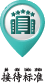 01酒店昆明第1晚酒店铭春花园温泉度假酒店、云安会都酒店、昆明万家灯火·玉品酒店、昆明景菲曼温泉酒店、香江大酒店楚雄第2晚酒店楚雄翰承国际温泉酒店、云华酒店、玉华酒店、建华国际大酒店大理第3晚酒店  大理怡程酒店、苍洱景怡酒店、满江鸿假日酒店、金沙半岛酒店、剑川方达酒店（备选丽江酒店：复华丽朗度假酒店、大港旺宝国际饭店、希尔顿酒店）丽江第4晚酒店复华丽朗度假酒店、大港旺宝国际饭店、希尔顿酒店昆明第5晚酒店  铭春假日酒店、华德花园酒店、云安会都酒店、昆明景菲曼温泉酒店、昆明万家灯火·玉品酒店、中凰酒店酒店固定，尊享免费升级大床房服务，专属VIP客房服务，免交押金。02餐饮5早餐6正餐，餐标40元/餐03车辆合法运营资质的空调旅游车辆；空车率10%04服务全程优秀导游服务，丽江安排丽江导游05门票已含行程中景点首道大门票06自费无温馨提醒出团时成人必须携带有效期内身份证原件，16岁以下儿童必须携带户口本原件，婴儿携带出生证明。超过16岁未办理身份证的，请出发前办理二代身份证，凭办理身份证回执单可在机场办理临时身份证明乘机。云南地处高原地区，请注意高原反应，有高血压或心脏病等容易诱发的疾病的游客慎行。高原地区紫外线照射较强，建议您携带好太阳镜、防晒霜、润肤乳、太阳伞、遮阳帽等物品（即使是阴天情况也请您作好防晒准备）还有旅途中很多景点游玩，都是要靠步行完成，准备一双舒适透气的旅游鞋是必要的选择。云南少数民族众多，当地民族饮食独成特色，口味偏重，偏辣和偏酸，素菜讲究原生态的做法，很多蔬菜的做法仅用清水煮后，蘸酱而食，乃当地饮食一大特色。另外当地独特的马帮菜、纳西美食、过桥米线、野生菌火锅，白族美食等，值得大家品尝；当地水土为弱酸性，建议多饮茶水，以中和酸碱。云南地处边陲，个别地区设施与大都市相比存在较大差距，请您见谅并作好心理准备。旅游是一件身心愉悦的体验过程，请您保持快乐的心态，将身心投入美伦美幻的景色和那多彩的民族风情中。云南当地的特产有：翡翠、精油、普洱茶、三七、天麻、虫草、傣锦、宣威火腿、杨林肥酒、云腿月饼、邓川乳扇等。根据行程时间早晚，导游可自行安排行程游览的先后顺序。由于云南线操作特殊性，客人同意旅行社在不降低服务标准的前提下，可以根据实际转并团出团时成人必须携带有效期内身份证原件，16岁以下儿童必须携带户口本原件，婴儿携带出生证明。超过16岁未办理身份证的，请出发前办理二代身份证，凭办理身份证回执单可在机场办理临时身份证明乘机。云南地处高原地区，请注意高原反应，有高血压或心脏病等容易诱发的疾病的游客慎行。高原地区紫外线照射较强，建议您携带好太阳镜、防晒霜、润肤乳、太阳伞、遮阳帽等物品（即使是阴天情况也请您作好防晒准备）还有旅途中很多景点游玩，都是要靠步行完成，准备一双舒适透气的旅游鞋是必要的选择。云南少数民族众多，当地民族饮食独成特色，口味偏重，偏辣和偏酸，素菜讲究原生态的做法，很多蔬菜的做法仅用清水煮后，蘸酱而食，乃当地饮食一大特色。另外当地独特的马帮菜、纳西美食、过桥米线、野生菌火锅，白族美食等，值得大家品尝；当地水土为弱酸性，建议多饮茶水，以中和酸碱。云南地处边陲，个别地区设施与大都市相比存在较大差距，请您见谅并作好心理准备。旅游是一件身心愉悦的体验过程，请您保持快乐的心态，将身心投入美伦美幻的景色和那多彩的民族风情中。云南当地的特产有：翡翠、精油、普洱茶、三七、天麻、虫草、傣锦、宣威火腿、杨林肥酒、云腿月饼、邓川乳扇等。根据行程时间早晚，导游可自行安排行程游览的先后顺序。由于云南线操作特殊性，客人同意旅行社在不降低服务标准的前提下，可以根据实际转并团出团时成人必须携带有效期内身份证原件，16岁以下儿童必须携带户口本原件，婴儿携带出生证明。超过16岁未办理身份证的，请出发前办理二代身份证，凭办理身份证回执单可在机场办理临时身份证明乘机。云南地处高原地区，请注意高原反应，有高血压或心脏病等容易诱发的疾病的游客慎行。高原地区紫外线照射较强，建议您携带好太阳镜、防晒霜、润肤乳、太阳伞、遮阳帽等物品（即使是阴天情况也请您作好防晒准备）还有旅途中很多景点游玩，都是要靠步行完成，准备一双舒适透气的旅游鞋是必要的选择。云南少数民族众多，当地民族饮食独成特色，口味偏重，偏辣和偏酸，素菜讲究原生态的做法，很多蔬菜的做法仅用清水煮后，蘸酱而食，乃当地饮食一大特色。另外当地独特的马帮菜、纳西美食、过桥米线、野生菌火锅，白族美食等，值得大家品尝；当地水土为弱酸性，建议多饮茶水，以中和酸碱。云南地处边陲，个别地区设施与大都市相比存在较大差距，请您见谅并作好心理准备。旅游是一件身心愉悦的体验过程，请您保持快乐的心态，将身心投入美伦美幻的景色和那多彩的民族风情中。云南当地的特产有：翡翠、精油、普洱茶、三七、天麻、虫草、傣锦、宣威火腿、杨林肥酒、云腿月饼、邓川乳扇等。根据行程时间早晚，导游可自行安排行程游览的先后顺序。由于云南线操作特殊性，客人同意旅行社在不降低服务标准的前提下，可以根据实际转并团